Publicado en   el 18/08/2014 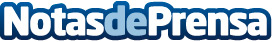 La Policía Foral imputa un delito contra la seguridad vial a un motorista que circulaba a 224 km/h por la la AP-68Datos de contacto:Nota de prensa publicada en: https://www.notasdeprensa.es/la-policia-foral-imputa-un-delito-contra-la Categorias: Navarra http://www.notasdeprensa.es